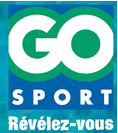 PREMIERE PARTIE : La préparation des soldes (Annexes 1 à 9)vous devez préparer et animer la réunion hebdomadaire de votre équipe structurée autour de 2 thèmes : pilotage de l’unité commerciale, stimulation de l’équipe.Présentez les techniques d’accompagnement individuel à mettre en œuvre pour améliorer son efficacité commerciale de Caroline.Présentez les différentes étapes de votre animation de la réunion hebdomadaire.Annexe 13 - Grille d’évaluation d’un entretien de vente de Caroline (Observation faite la semaine précédant les soldes)PHASES DE LA VENTEOUINONPHASE D’ACCUEILPhrase d’accueil ouverteXVendeur souriant, dynamique…XDECOUVERTE DES BESOINSEcoute active (regard, acquiescement…)XObtient les informations qui permettent de proposer le bon produitXREFORMULATION SI NECESSAIREPrend en compte les éléments importants pour le clientXARGUMENTATIONMet le produit dans les mains du client / sort le produit du rayonXSélectionne le produit avec conviction et enthousiasmeXRépond précisément aux attentes du clientXReformule les caractéristiques du produit en avantages pour le clientXREPONSE AUX OBJECTIONSNe dit aucun « non »XPose une question retourXVa dans le sens du clientXVENTE COMPLEMENTAIREAmène bien la vente complémentaireXPropose un produit adapté à la pratique du clientXCONCLUSION ET PRISE DE CONGERassure le client XPersonnalise la venteXPrend congé X